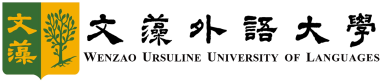 進修部學生會                    預支單        中華民國      年     月     日備註：請給以上幹部及學務組長簽名後，再至進修部總務組領取預支金額。□己填寫領款單 □己領錢　　　活動名稱序支出項目（用途說明）申請支出金額□學生會開會餐費 第     次□迎新活動□文藻盃歌唱比賽      賽□送舊活動□英文系活動□法德西活動□日文系活動□國企系活動□其他_______________1□□□,□□□元□學生會開會餐費 第     次□迎新活動□文藻盃歌唱比賽      賽□送舊活動□英文系活動□法德西活動□日文系活動□國企系活動□其他_______________2□□□,□□□元□學生會開會餐費 第     次□迎新活動□文藻盃歌唱比賽      賽□送舊活動□英文系活動□法德西活動□日文系活動□國企系活動□其他_______________3□□□,□□□元□學生會開會餐費 第     次□迎新活動□文藻盃歌唱比賽      賽□送舊活動□英文系活動□法德西活動□日文系活動□國企系活動□其他_______________4□□□,□□□元□學生會開會餐費 第     次□迎新活動□文藻盃歌唱比賽      賽□送舊活動□英文系活動□法德西活動□日文系活動□國企系活動□其他_______________5□□□,□□□元□學生會開會餐費 第     次□迎新活動□文藻盃歌唱比賽      賽□送舊活動□英文系活動□法德西活動□日文系活動□國企系活動□其他_______________6□□□,□□□元□學生會開會餐費 第     次□迎新活動□文藻盃歌唱比賽      賽□送舊活動□英文系活動□法德西活動□日文系活動□國企系活動□其他_______________7□□□,□□□元合計合計合計□□□,□□□元（尚未領錢請勿簽名）（尚未領錢請勿簽名）（尚未領錢請勿簽名）（尚未領錢請勿簽名）（尚未領錢請勿簽名）（尚未領錢請勿簽名）序班級學號簽名確認領取金額領取日期1尚未領錢請勿簽名 年  月  日2尚未領錢請勿簽名年  月  日3尚未領錢請勿簽名年  月  日合計合計合計合計申請人資料系會長學生會財務學生會主席學生議會學務組長班級：學號：姓名：手機：